Данная рабочая программа ориентирована на учащихся 11 классов базового уровня и реализуется на основе следующих документов:Федеральный закон Российской Федерации от 29 декабря 2012 г. N 273-ФЗ «Об образовании в Российской Федерации».Федеральный государственный образовательный стандарт среднего общего образования, утвержденный приказом Министерства образования и науки РФ от 17 мая 2012 г. N 413 (с изменениями и дополнениями от: 29 декабря 2014 г., 31 декабря 2015 г., 29 июня 2017 г.).Федеральный перечень учебников, рекомендованных к использованию при реализации имеющих государственную аккредитацию образовательных программ начального общего, основного общего, среднего общего образования, утвержденный приказом Министерства просвещения Российской Федерации от 28 декабря 2018 г. N 345 (с учетом изменений, внесенных приказами Министерства образования от 8 мая 2019 года № 233, от 18 мая 2020 г. N 249).Основная образовательная программа среднего общего образования МБОУ «Гимназия №40».Мордкович А. Г. Математика: алгебра и начала математического анализа, геометрия. Алгебра. 10-11 классы. Учебник. В 2-х частях. Базовый уровень. / А. Г. Мордкович, П. В. Семенов. – М. : Мнемозина, 2017. Мордкович А. Г. Математика: алгебра и начала математического анализа, геометрия. Алгебра и начала математического анализа. 10 – 11 классы (базовый уровнь) : методическое пособие для учителя / А. Г. Мордкович, П. В. Семенов. — 4-е изд., перераб. — М. : Мнемозина, 2018. — 232 с.Авторская программа, опубликованная в книге Геометрия. Сборник примерных рабочих программ. 10 — 11 классы : учеб. пособие для общеобразоват. Организаций : базовый и углубл. уровни / [сост. Т. А. Бурмистрова]. — 4-е изд. — М. : Просвещение, 2020. — 159 с.Математика: алгебра и начала математического анализа, геометрия. Геометрия. 10 — 11 классы : учеб. для общеобразоват. организаций : базовый и углубл. уровни / [Л. С. Атанасян и др.]. – 8-е изд. — М. : Просвещение, 2020. – 287 с.Базисный учебный (образовательный) план на изучение предмета «Математика» отводит на базовом уровне от 4,5 учебных часов в неделю в 10 – 11 классах. Поэтому на геометрию отводится 1,5 учебных часа, а на алгебру 3 учебных часа в неделю в течение каждого года обучения для базового уровня.Личностные, метапредметные, предметные результаты освоения учебного предметаПрограмма обеспечивает достижение следующих результатов:личностные:формирование ответственного отношения к учению, готовности и способности обучающихся к саморазвитию и самообразованию на основе мотивации к обучению и познанию, выбору дальнейшего образования на базе ориентировки в мире профессий и профессиональных предпочтений, осознанному построению индивидуальной образовательной траектории с учётом устойчивых познавательных интересов;формирование целостного мировоззрения, соответствующего современному уровню развития науки и общественной практики;формирование коммуникативной компетентности в общении и сотрудничестве со сверстниками, старшими и младшими в образовательной, общественно полезной, учебно-исследовательской, творческой и других видах деятельности;умение ясно, точно, грамотно излагать свои мысли в устной и письменной речи, понимать смысл поставленной  задачи, выстраивать аргументацию, приводить примеры и контрпримеры;критичность мышления, умение распознавать логически некорректные высказывания, отличать гипотезу от факта;креативность мышления, инициативу, находчивость, активность при решении геометрических задач;умение контролировать процесс и результат учебной математической деятельности;способность к эмоциональному восприятию математических объектов, задач, решений, рассуждений;метапредметные:умение самостоятельно планировать альтернативные пути достижения целей, осознанно выбирать наиболее эффективные способы решения учебных и познавательных задач;умение осуществлять контроль по результату и по способу действия на уровне произвольного внимания и вносить не обходимые коррективы;умение адекватно оценивать правильность или ошибочность выполнения учебной задачи, её объективную трудность и собственные возможности её решения;осознанное владение логическими действиями определения понятий, обобщения, установления аналогий, классификации на основе самостоятельного выбора оснований и критериев, установления родовидовых связей;умение устанавливать причинно-следственные связи, строить логическое рассуждение, умозаключение (индуктивное, дедуктивное и по аналогии) и выводы;умение создавать, применять и преобразовывать знаково-символические средства, модели и схемы для решения учебных и познавательных задач;умение организовывать учебное сотрудничество и совместную деятельность с учителем и сверстниками: определять цели, распределять функции и роли участников, общие способы работы; умение работать в группе: находить общее решение и разрешать конфликты на основе согласования позиций и учёта интересов; слушать партнёра; формулировать, аргументировать и отстаивать своё мнение;формирование и развитие учебной и обще пользовательской компетентности в области использования информационно-коммуникационных технологий (ИКТ-компетентности);формирование первоначальных представлений об идеях и о методах математики как об универсальном языке науки и техники, о средстве моделирования явлений и процессов;умение видеть математическую задачу в контексте проблемной ситуации в других дисциплинах, в окружающей жизни;умение находить в различных источниках информацию, необходимую для решения математических проблем, и представлять её в понятной форме; принимать решение в условиях неполной и избыточной, точной и вероятностной информации;умение понимать и использовать математические средства наглядности (рисунки, чертежи, схемы и др.) для иллюстрации, интерпретации, аргументации;умение выдвигать гипотезы при решении учебных задач и понимать необходимость их проверки;умение применять индуктивные и дедуктивные способы рассуждений, видеть различные стратегии решения задач;понимание сущности алгоритмических предписаний и умение действовать в соответствии с предложенным алгоритмом;умение самостоятельно ставить цели, выбирать и создавать алгоритмы для решения учебных математических проблем;умение планировать и осуществлять деятельность, направленную на решение задач исследовательского характера;предметные:овладение базовым понятийным аппаратом по основным разделам содержания; представление об основных изучаемых понятиях как важнейших математических моделях, позволяющих описывать и изучать реальные процессы и явления;умение работать с геометрическим текстом (анализировать, извлекать необходимую информацию), точно и грамотно выражать свои мысли в устной и письменной речи с применением математической терминологии и символики, использовать различные языки математики, проводить классификации, логические обоснования, доказательства математических утверждений;овладение навыками устных, письменных, инструментальных вычислений;овладение геометрическим языком, умение использовать его для описания предметов окружающего мира, развитие пространственных представлений и изобразительных умений, приобретение навыков геометрических построений;усвоение систематических знаний о плоских фигурах и их свойствах, умение применять систематические знания о них для решения геометрических и практических задач;умение измерять длины отрезков, величины углов, использовать формулы для нахождения периметров и площадей геометрических фигур;умение применять изученные понятия, результаты, методы для решения задач практического характера и задач из смежных дисциплин с использованием при необходимости справочных материалов, калькулятора, компьютера.Планируемые результаты освоения учебного предметаГеометрияДля использования в повседневной жизни и обеспечения возможности успешного продолжения образования по специальностям, не связанным с прикладным использованием математики:распознавать основные виды многогранников (призма, пирамида, прямоугольный параллелепипед, куб) и тел вращения (конус, цилиндр, сфера и шар);изображать изучаемые фигуры от руки и с применением простых чертежных инструментов;делать (выносные) плоские чертежи из рисунков простых объемных фигур: вид сверху, сбоку, снизу;извлекать информацию о пространственных геометрических фигурах, представленную на чертежах и рисунках;применять теорему Пифагора при вычислении элементов стереометрических фигур;находить объёмы и площади поверхностей простейших многогранников, тел вращения, геометрических тел с применением формул;Ученик научится, а также получит возможность научиться для развития мышления:интерпретировать и преобразовывать информацию о геометрических фигурах, представленную на чертежах; находить объёмы и площади поверхностей геометрических тел с применением формул;применять геометрические факты для решения задач, в том числе предполагающих несколько шагов решения;применять для решения задач геометрические факты, если условия применения заданы в явной форме; решать задачи на нахождение геометрических величин по образцам или алгоритмам;формулировать свойства и признаки фигур; доказывать геометрические утверждения.В повседневной жизни и при изучении других предметов:соотносить абстрактные геометрические понятия и факты с реальными жизненными объектами и ситуациями; использовать свойства пространственных геометрических фигур для решения типовых задач практического содержания;соотносить площади поверхностей тел одинаковой формы различного размера;соотносить объёмы сосудов одинаковой формы различного размера;оценивать форму правильного многогранника после спилов, срезов и т.п. (определять количество вершин, ребер и граней полученных многогранников).Ученик научится, а также получит возможность научиться для развития мышления:использовать свойства геометрических фигур для решения задач практического характера и задач из других областей знаний.Векторы и координаты в пространстве:оперировать понятиями: декартовы координаты в пространстве, вектор, модуль вектора, равенство векторов, координаты вектора, угол между векторами, скалярное произведение векторов, коллинеарные и компланарные векторы;находить координаты вершин куба и прямоугольного параллелепипеда;находить сумму векторов и произведение вектора на число;Ученик научится, а также получит возможность научиться для развития мышления:находить расстояние между двумя точками;находить угол между векторами, скалярное произведение, раскладывать вектор по двум неколлинеарным векторам;задавать плоскость уравнением в декартовой системе координат;решать простейшие задачи введением векторного базиса.История и методы математики:описывать отдельные выдающиеся результаты, полученные в ходе развития математики как науки;знать примеры математических открытий и их авторов в связи с отечественной и всемирной историей;понимать роль математики в развитии России;применять известные методы при решении стандартных математических задач;замечать и характеризовать математические закономерности в окружающей действительности;Ученик научится, а также получит возможность научиться для развития мышления:представлять вклад выдающихся математиков в развитие математики и иных научных областей;применять известные методы при решении нестандартных математических задач; использовать основные методы доказательства, проводить доказательство и выполнять опровержение;замечать и характеризовать математические закономерности в окружающей действительности и на их основе характеризовать красоту и совершенство окружающего мира, а также произведений искусства;приводить примеры математических закономерностей в природе, в том числе характеризующих красоту и совершенство окружающего мира и произведений искусства.АлгебраСтепени и корни. Степенные функции.Понимание, что такое корень n -  й степени. Умение упрощать выражения, содержащие радикалы. Умение применять свойства корня n – й степени. Понимать, что такое степенная функция. Уметь строить графики степенных функций.УУДУмение ставить учебные цели и задачи, планировать свою деятельность, прогнозировать результат, осуществлять самоконтроль и самооценку, преодолевать трудности, корректировать свои знания.Умение читать математический текст и находить информацию в учебнике по заданной теме. Умение работать по аналогии, образцу, алгоритму, формуле. Умение сравнивать, обобщать, делать выводы, проводить обоснованный ввод формул. Умение осуществлять мини – проектную деятельность. Умение вести диалог, умение слушать, аргументированно высказывать свои суждения. Умение взаимодействовать с товарищами по классу в деловой ситуации, работать в паре и группе. Показательная и логарифмическая функции.Умение видеть способ, с помощью которого можно решить показательное уравнение или неравенство. Умение видеть способ, с помощью которого можно решить логарифмическое уравнение или неравенство. Умение применять свойства логарифмов для упрощения логарифмических выражений, для решения логарифмических уравнений и неравенств. Понимание, что такое дифференцирование показательной и логарифмической функций.УУДУмение ставить цели, планировать свою деятельность, прогнозировать результат, осуществлять самоконтроль и самооценку, преодолевать трудности, корректировать свои знания. Умение читать математический текст и находить информацию в учебнике по заданной теме. Умение работать по аналогии, образцу, алгоритму, формуле. Умение сравнивать, обобщать, делать выводы, проводить обоснованный вывод формул. Умение вести диалог, умение слушать, аргументированно высказывать свои суждения.Первообразная и интеграл.Понятие определенного интеграла. Умение применять формулу Ньютона – Лейбница. Умение строить речевые конструкции с использованием функциональной терминологии.УУДУмение ставить цели, планировать свою деятельность, прогнозировать результат, осуществлять самоконтроль и самооценку, преодолевать трудности, корректировать свои знания. Умение читать математический текст и находить информацию в учебнике по заданной теме. Умение работать по аналогии, образцу, алгоритму, формуле. Умение вести диалог, умение слушать, аргументированно высказывать свои суждения. Умение взаимодействовать с товарищами по классу в деловой ситуации, работать в паре и группе.Элементы математической статистики, комбинаторики и теории вероятностей.Умение извлекать информацию из таблиц и диаграмм, выполнять вычисления по табличным данным, организовывать информацию в виде таблиц и диаграмм. Использование комбинаторики для подсчета вероятностей. Понятие о независимости событий. Использование теоремы Бернулли при решении задач.УУДУмение ставить цель и задачи, планировать деятельность, проводить самоанализ самоконтроль деятельности. Умение собирать, анализировать, обобщать и представлять информацию в виде таблиц и диаграмм. Умение контактировать со всеми участниками учебного процесса.Уравнения и неравенства.Понятие о равносильности уравнений и неравенств. Понятие о преобразовании данного уравнения в уравнение – следствие. Понятие о проверке корней. Понятие о потере корней.УУДУмение читать математический текст и находить информацию в учебнике по заданной теме. Умение работать по аналогии, образцу, алгоритму, формуле. Умение сравнивать, обобщать, делать выводы.Содержание учебного предметаГеометрияТела вращения: цилиндр, конус, сфера и шар. Основные свойства прямого кругового цилиндра, прямого кругового конуса. Изображение тел вращения на плоскости. Представление об усечённом конусе, сечения конуса (параллельное основанию и проходящее через вершину), сечения цилиндра (параллельно и перпендикулярно оси), сечения шара. Развёртка цилиндра и конуса.Простейшие комбинации многогранников и тел вращения между собой.Вычисление элементов пространственных фигур (рёбра, диагонали, углы). Площадь поверхности прямого кругового цилиндра, прямого кругового конуса и шара. Понятие об объёме. Объём пирамиды и конуса, призмы и цилиндра. Объём шара.Подобные тела в пространстве. Соотношения между площадями поверхностей и объёмами подобных тел.Движения в пространстве: параллельный перенос, центральная симметрия, симметрия относительно плоскости, поворот. Свойства движений. Применение движений при решении задач.АлгебраЭлементарные функции: корень степени n, степенная, показательная, логарифмическая. Свойства и графики элементарных функций. Преобразование выражений, содержащих степенные, логарифмические и показательные функции. Решение соответствующих уравнений, неравенств, систем уравнений и неравенств. Понятие о методе математической индукции. Понятие об определенном интеграле как площади криволинейной трапеции. Формула Ньютона – Лейбница. Первообразная. Приложения определенного интеграла.Выборки, сочетания. Биноминальные коэффициенты. Бином Ньютона. Треугольник Паскаля и его свойства.Определение и примеры испытаний Бернулли. Формула для вероятности числа успехов в серии испытаний Бернулли. Математическое ожидание и дисперсия числа успехов в испытании Бернулли.Основные примеры случайных величин. математическое ожидание и дисперсия случайной величины.Независимые случайные величины и события.Представление о законе больших чисел для последовательности независимых испытаний. естественно-научные применения закона больших чисел. Оценка вероятностных характеристик (математического ожидания, дисперсии) случайных величин по статистическим данным.Представление о геометрической вероятности. Решение простейших прикладных задач на геометрические вероятности.Поурочный тематический планУМК:Математика: алгебра и начала математического анализа, геометрия. Геометрия. 10 — 11 классы : учеб. для общеобразоват. организаций : базовый и углубл. уровни / [Л. С. Атанасян и др.]. – 8-е изд. — М. : Просвещение, 2020. – 287 с.Зив Б. Г. Геометрия. Дидактические материалы. 11 класс : учеб. пособие для общеобразоват. организаций : базовый и углубл. уровни / Б. Г. Зив. — М. : Просвещение, 2016. – 128 с.Иченская М. А., Геометрия. Самостоятельные работы. 11 класс : учеб. пособие для общеобразоват. организаций : базовый уровень / М. А. Иченская. — М. : Просвещение, 2019. – 64 с.Иченская М. А., Геометрия. Контрольные работы. 10 – 11 классы : учеб. Пособие для общеобразоват. организаций : базовый уровень / М. А. Иченская. – 2-е изд. – М. : Просвещение, 2020. – 64 с.Саакян С. М., Геометрия. Поурочные разработки. 10 — 11 классы : учеб. пособие для общеобразоват. организаций / С. М. Саакян, В. Ф. Бутузов. — М. : Просвещение, 2017. — 2-е изд., перераб. — 232 с.Мордкович А. Г. Математика: алгебра и начала математического анализа, геометрия. Алгебра. 10-11 классы. Учебник. В 2-х частях. Базовый уровень. / А. Г. Мордкович, П. В. Семенов. – М. : Мнемозина, 2017. Мордкович А. Г. Математика: алгебра и начала математического анализа, геометрия. Алгебра и начала математического анализа. 10 – 11 классы (базовый уровнь) : методическое пособие для учителя / А. Г. Мордкович, П. В. Семенов. — 4-е изд., перераб. — М. : Мнемозина, 2018. — 232 с. Глизбург В. И. Алгебра и начала математического анализа. 11 класс. Контрольные работы для общеобразовательных организаций (базовый уровень) / В. И. Глизбург ; под ред. А. Г. Мордковича. – 4-е изд., стер. – М. : Мнемозина, 2019. – 32 с.Александрова Л. А. Математика: алгебра и начала математического анализа, геометрия. Алгебра и начала математического анализа. 11 класс. Самостоятельные работы для учащихся общеобразовательных организаций (базовый уровнь) / Л. А. Александрова; под ред. А. Г. Мордковича. – 11-е изд., стер. – М. : Мнемозина, 2020. – 100 с.№ п/пТема урока (занятия)Формы и методы обученияЦилиндрфронтальная, групповая, Понятие корня n-ой степени из действительного числафронтальная, индивидуальнаяПонятие корня n-ой степени из действительного числафронтальная, групповаяЦилиндр	фронтальная, групповаяФункции y =, их свойства и графикифронтальная, индивидуальнаяЦилиндрфронтальная, индивидуальнаяФункции y =, их свойства и графикифронтальная, групповаяФункции y =, их свойства и графикифронтальная, индивидуальнаяСвойства корня n-ой степенифронтальная, групповаяКонусфронтальная, групповая, Свойства корня n-ой степенифронтальная, индивидуальнаяСвойства корня n-ой степенифронтальная, групповаяКонусфронтальная, групповаяПреобразование выражений, содержащих радикалыфронтальная, индивидуальнаяКонусфронтальная, индивидуальнаяПреобразование выражений, содержащих радикалыфронтальная, групповаяСферафронтальная, групповая, Преобразование выражений, содержащих радикалыфронтальная, групповаяСферафронтальная, групповаяКонтрольная работа № 1индивидуальнаяОбобщение понятия о показателе степенифронтальная, индивидуальнаяСферафронтальная, индивидуальнаяОбобщение понятия о показателе степенифронтальная, групповаяСферафронтальная, групповая, Обобщение понятия о показателе степенифронтальная, индивидуальнаяСтепенные функции, их свойства и графикифронтальная, групповаяСтепенные функции, их свойства и графикифронтальная, индивидуальнаяСферафронтальная, групповаяКонтрольная работа № 5индивидуальнаяСтепенные функции, их свойства и графикифронтальная, групповаяПоказательная функция, её свойства и графикфронтальная, индивидуальнаяПоказательная функция, её свойства и графикфронтальная, групповаяЗачёт № 4Показательная функция, её свойства и графикфронтальная, индивидуальнаяПоказательные уравнения и неравенствафронтальная, групповаяПоказательные уравнения и неравенствафронтальная, индивидуальнаяПоказательные уравнения и неравенствафронтальная, групповая, Показательные уравнения и неравенствафронтальная, групповая, Контрольная работа № 2индивидуальнаяОбъём прямоугольного параллелепипедафронтальная, групповаяПонятие логарифмафронтальная, групповаяОбъём прямоугольного параллелепипедафронтальная, индивидуальнаяПонятие логарифмафронтальная, индивидуальнаяЛогарифмическая функция, её свойства и графикфронтальная, групповаяЛогарифмическая функция, её свойства и графикфронтальная, индивидуальнаяОбъёмы прямой призмы и цилиндрафронтальная, групповаяЛогарифмическая функция, её свойства и графикфронтальная, групповая, Свойства логарифмовфронтальная, индивидуальнаяОбъёмы прямой призмы и цилиндрафронтальная, групповаяСвойства логарифмовфронтальная, групповаяОбъёмы прямой призмы и цилиндрафронтальная, индивидуальнаяСвойства логарифмовфронтальная, индивидуальнаяЛогарифмические уравненияфронтальная, групповаяЛогарифмические уравненияфронтальная, индивидуальнаяОбъёмы наклонной призмы, пирамиды и конусафронтальная, групповаяЛогарифмические уравненияфронтальная, групповая, Контрольная работа № 3индивидуальнаяОбъёмы наклонной призмы, пирамиды и конусафронтальная, групповаяЛогарифмические неравенствафронтальная, групповаяОбъёмы наклонной призмы, пирамиды и конусафронтальная, индивидуальнаяЛогарифмические неравенствафронтальная, индивидуальнаяЛогарифмические неравенствафронтальная, групповаяПереход к новому основанию логарифмафронтальная, индивидуальнаяОбъёмы наклонной призмы, пирамиды и конусафронтальная, групповаяПереход к новому основанию логарифмафронтальная, групповая, Дифференцирование показательной и логарифмической функцийфронтальная, индивидуальнаяОбъём шара и площадь сферыфронтальная, групповаяДифференцирование показательной и логарифмической функцийфронтальная, групповаяОбъём шара и площадь сферыфронтальная, индивидуальнаяДифференцирование показательной и логарифмической функцийфронтальная, групповая, Контрольная работа № 4индивидуальнаяПервообразнаяфронтальная, групповаяОбъём шара и площадь сферыфронтальная, групповаяПервообразнаяфронтальная, индивидуальнаяПервообразнаяфронтальная, индивидуальнаяОбъём шара и площадь сферыфронтальная, групповаяОпределенный интегралфронтальная, групповая, Контрольная работа № 6индивидуальнаяОпределенный интегралфронтальная, групповаяОпределенный интегралфронтальная, групповаяОпределенный интегралфронтальная, индивидуальнаяЗачёт № 5индивидуальнаяКонтрольная работа № 5индивидуальнаяСтатистическая обработка данныхфронтальная, групповая, Понятие вектора в пространствефронтальная, индивидуальнаяСтатистическая обработка данныхфронтальная, групповаяСложение и вычитание векторов. Умножение вектора на числофронтальная, групповаяСтатистическая обработка данныхфронтальная, индивидуальнаяПростейшие вероятностные задачифронтальная, индивидуальнаяПростейшие вероятностные задачифронтальная, групповаяСложение и вычитание векторов. Умножение вектора на числофронтальная, индивидуальнаяПростейшие вероятностные задачифронтальная, групповаяСочетания и размещенияфронтальная, групповая, Компланарные векторыфронтальная, индивидуальнаяСочетания и размещенияфронтальная, групповаяКомпланарные векторыфронтальная, групповаяСочетания и размещенияфронтальная, индивидуальнаяФормула бинома Ньютонафронтальная, индивидуальнаяФормула бинома Ньютонафронтальная, групповаяЗачёт № 6индивидуальнаяСлучайные события и их вероятностифронтальная, групповаяСлучайные события и их вероятностифронтальная, групповая, Координаты точки и координаты векторафронтальная, индивидуальнаяСлучайные события и их вероятностифронтальная, групповаяКоординаты точки и координаты векторафронтальная, групповаяКонтрольная работа № 6индивидуальнаяРавносильность уравненийфронтальная, индивидуальнаяРавносильность уравненийфронтальная, групповаяКоординаты точки и координаты векторафронтальная, индивидуальнаяОбщие методы решения уравненийфронтальная, групповаяОбщие методы решения уравненийфронтальная, групповая, Скалярное произведение векторовфронтальная, индивидуальнаяОбщие методы решения уравненийфронтальная, групповаяСкалярное произведение векторовфронтальная, групповаяРешение неравенств с одной переменнойфронтальная, индивидуальнаяРешение неравенств с одной переменнойфронтальная, индивидуальнаяРешение неравенств с одной переменнойфронтальная, групповаяСкалярное произведение векторовфронтальная, индивидуальнаяРешение неравенств с одной переменнойфронтальная, групповаяУравнения и неравенства с двумя переменнымифронтальная, групповая, Скалярное произведение векторовфронтальная, индивидуальнаяУравнения и неравенства с двумя переменнымифронтальная, групповаяДвиженияфронтальная, групповаяСистемы уравненийфронтальная, индивидуальнаяСистемы уравненийфронтальная, индивидуальнаяСистемы уравненийфронтальная, групповаяДвиженияфронтальная, индивидуальнаяСистемы уравненийфронтальная, групповаяУравнения и неравенства с параметрамифронтальная, групповая, Контрольная работа № 7индивидуальнаяУравнения и неравенства с параметрамифронтальная, групповая, Зачёт № 7индивидуальнаяУравнения и неравенства с параметрамифронтальная, групповая, Контрольная работа № 7индивидуальнаяКонтрольная работа № 7индивидуальнаяПовторение. Цилиндр, конус и шарфронтальная, групповаяПовторение. Степени и корни. Степенные функциифронтальная, индивидуальнаяПовторение. Степени и корни. Степенные функциифронтальная, индивидуальнаяПовторение. Цилиндр, конус и шарфронтальная, групповая, Повторение.  Показательная и логарифмическая функциифронтальная, индивидуальнаяПовторение. Объёмы телфронтальная, групповаяПовторение.  Показательная и логарифмическая функциифронтальная, групповаяПовторение.  Первообразная и интегралфронтальная, индивидуальнаяПовторение.  Первообразная и интегралфронтальная, индивидуальнаяПовторение. Объёмы телфронтальная, групповаяПовторение. Элементы математической статистики, комбинаторики и теории вероятностейфронтальная, индивидуальнаяПовторение. Элементы математической статистики, комбинаторики и теории вероятностейфронтальная, групповаяПовторение. Векторы в пространствефронтальная, групповая, Повторение. Уравнения и неравенства. Системы уравнений и неравенствфронтальная, индивидуальнаяПовторение. Метод координат в пространстве. Движенияфронтальная, групповаяПовторение. Уравнения и неравенства. Системы уравнений и неравенствфронтальная, групповаяПовторение. Уравнения и неравенства. Системы уравнений и неравенствфронтальная, индивидуальнаяПовторение. Уравнения и неравенства. Системы уравнений и неравенствфронтальная, индивидуальнаяРезервРезервРезервРезерв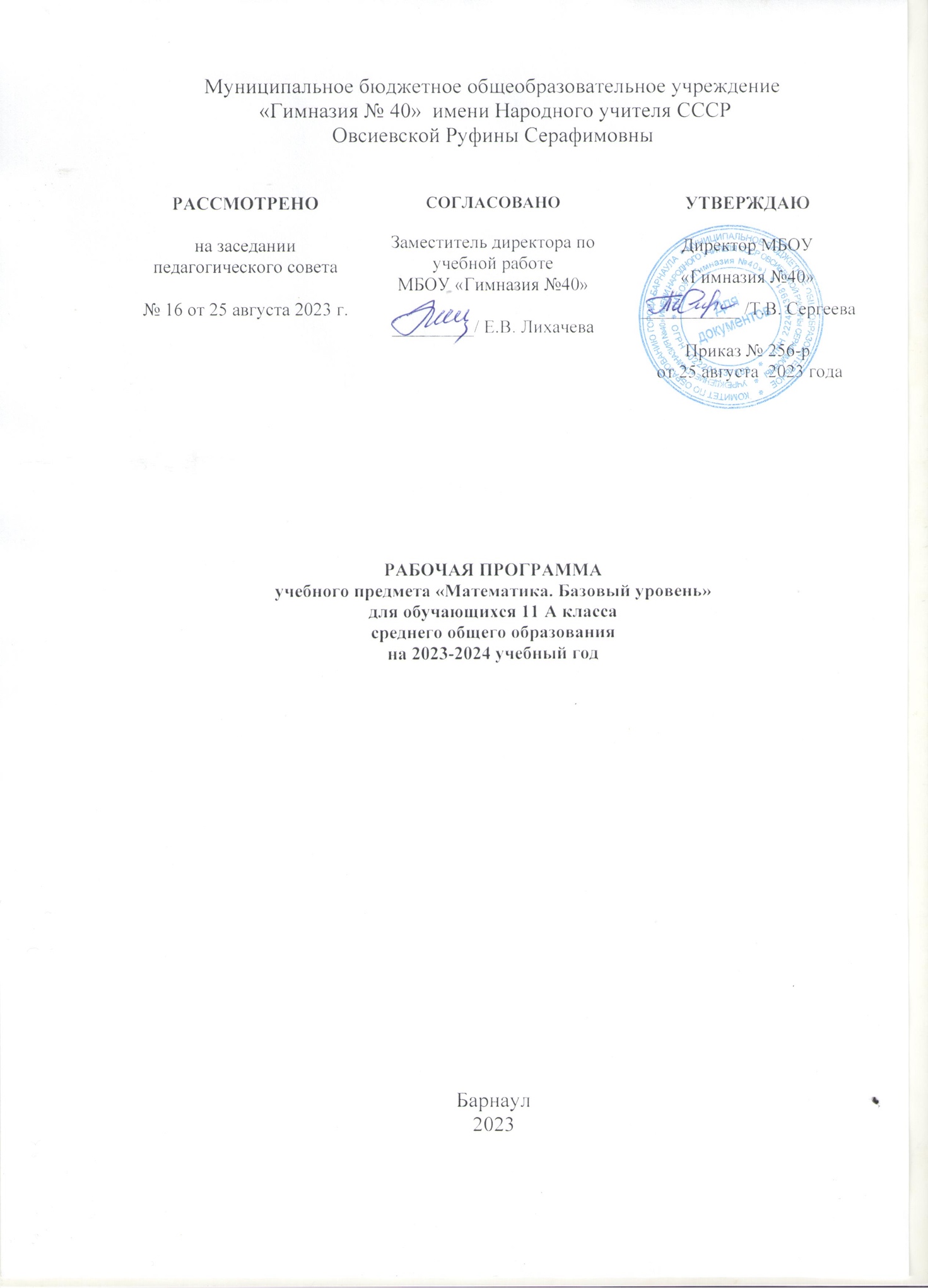 